Задача 1.3Совхоз отвел три земельный массива размером 5000, 8000 и  на посевы ржи, пшеницы, кукурузы. Средняя урожайность в центнерах на  по массивам указана в следующей таблице:За 1 центнер ржи совхоз получает 2 д.е., за 1 центнер пшеницы – 2,8 д.е., за 1 центнер кукурузы – 1,4 д.е. Сколько гектаров и на каких массивах совхоз должен отвести на каждую культуру, чтобы получить максимальную выручку, если по плану он обязан сдать не менее 1900 тонны ржи, 158 000 тонны пшеницы и 30 000 тонн кукурузы?ЗАДАЧА 2Двойственность в линейном программированииДля  задачи 2.39 составить двойственную задачу, решить ее, найти по этому решению решение основной задачи и проверить его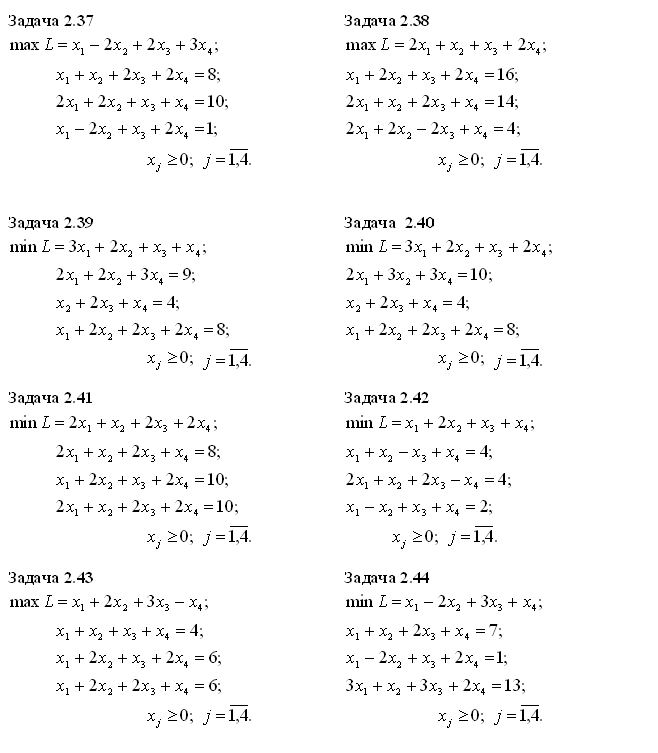 Задача 4.13.В определенный день предприятие по перевозке грузов должно забрать грузы в пяти точках А, В, С, D и Е. Предприятие располагает пятью грузовиками различных типов. Стоимость перевозки единицы груза каждым типом грузовика до пункта назначения приведена в таблице:В пунктах А, В, С, D, Е необходимо забрать, соответственно, 60, 30, 100, 50, 40 тонн груза. Каждый из типов грузовиков может перевезти за день, соответственно, 40, 60, 20, 30, 20 тонн груза, соответственно. Определите распределение грузов по грузовикам, минимизирующее общую стоимость.Посевы МассивыМассивыМассивыПосевы IIIIIIрожь121415пшеница141422кукуруза303525Тип грузовикаСтоимость перевозки, центСтоимость перевозки, центСтоимость перевозки, центСтоимость перевозки, центСтоимость перевозки, центТип грузовикаАВСDЕS3020401020T3010302030U4010104010V2020402030W3020103040